Пример формирования квитанции для оплаты за предоставление сведений, содержащихся в Едином государственном реестре налогоплательщиковДля формирования платежного документа необходимо зайти на сайт ФНС России  и выбрать раздел «Все сервисы» 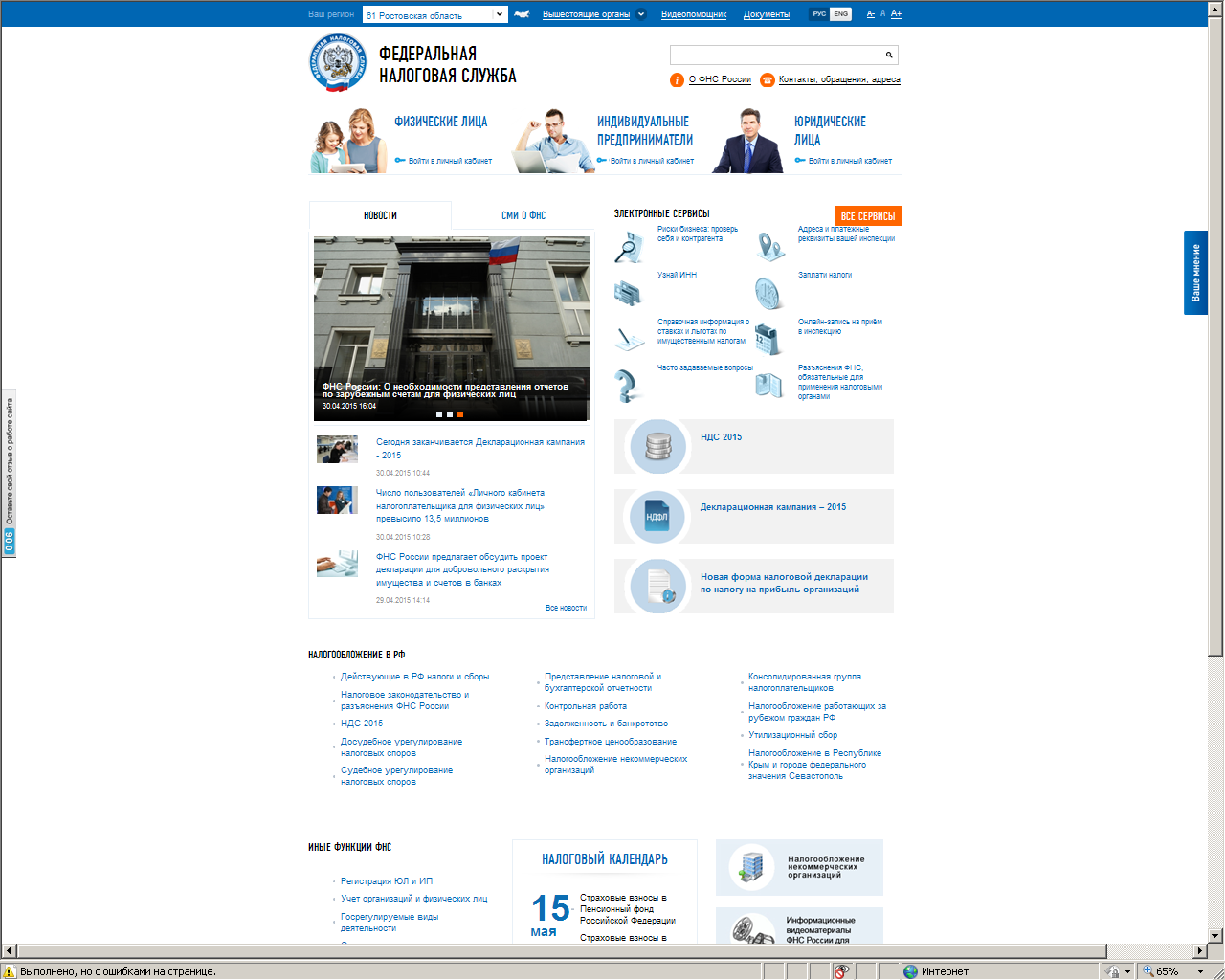 Выбрать «Уплата госпошлины»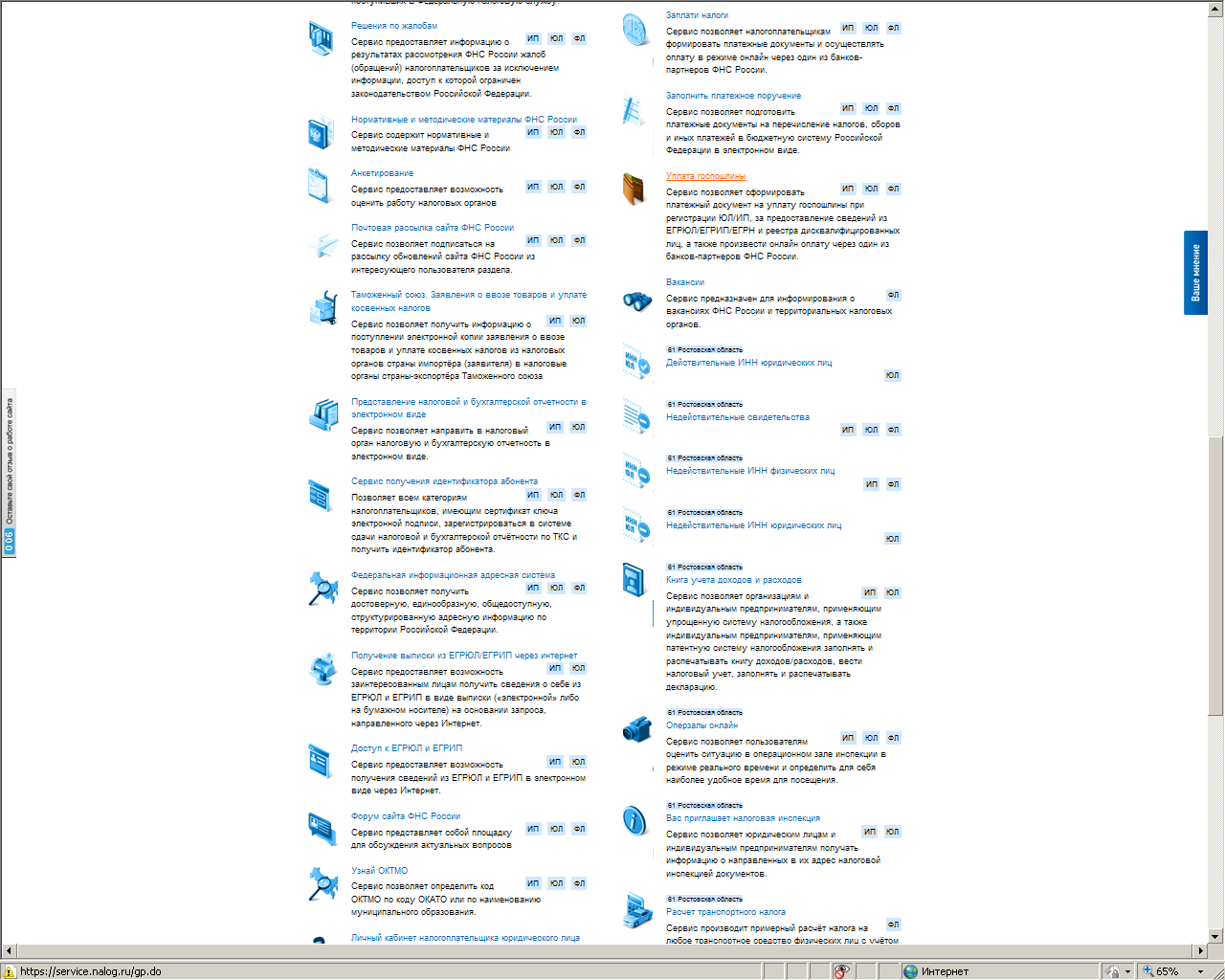 Выбрать соответствующий вид платежа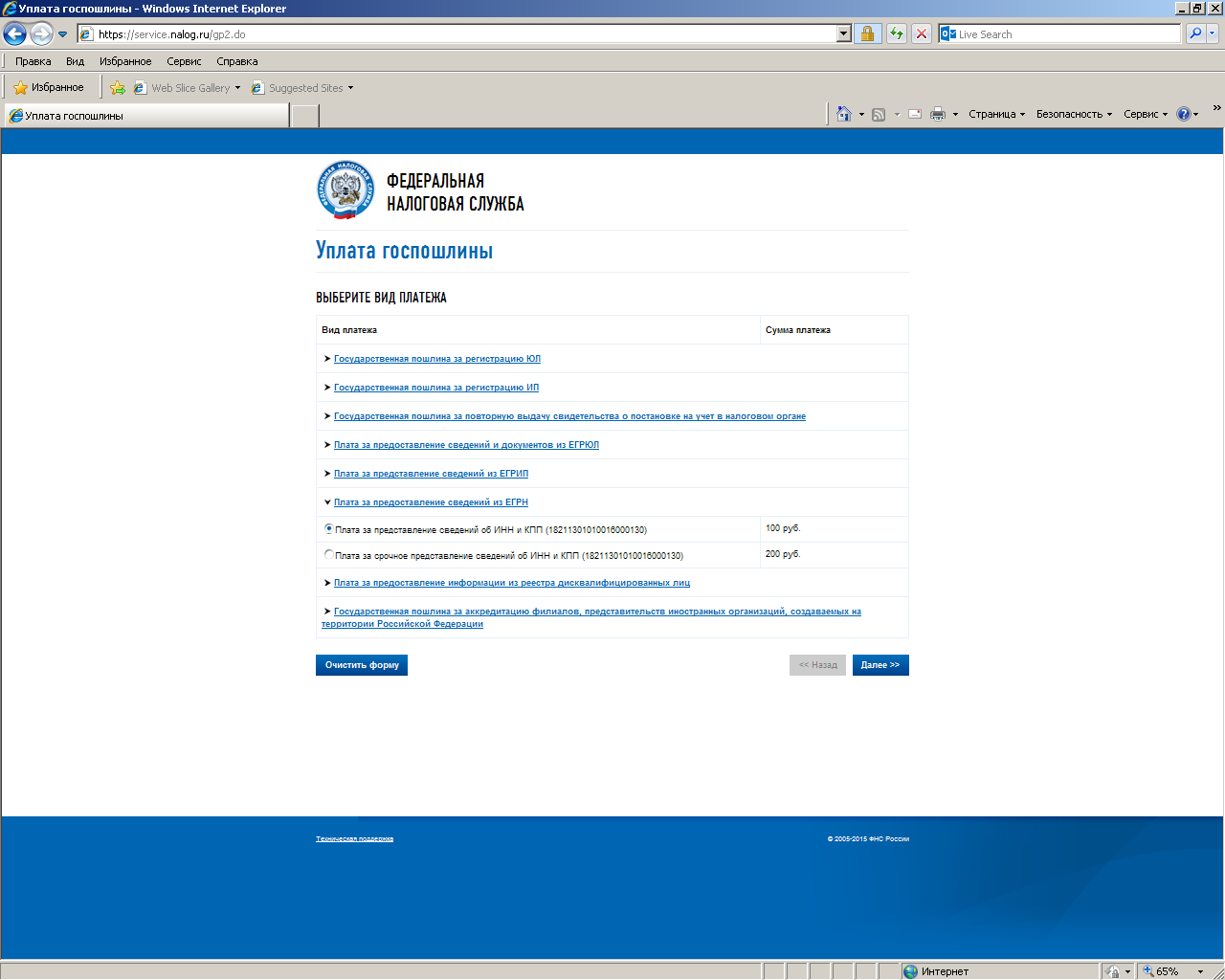 Заполниь данные плетельщика и нажать «Сформировать платежный документ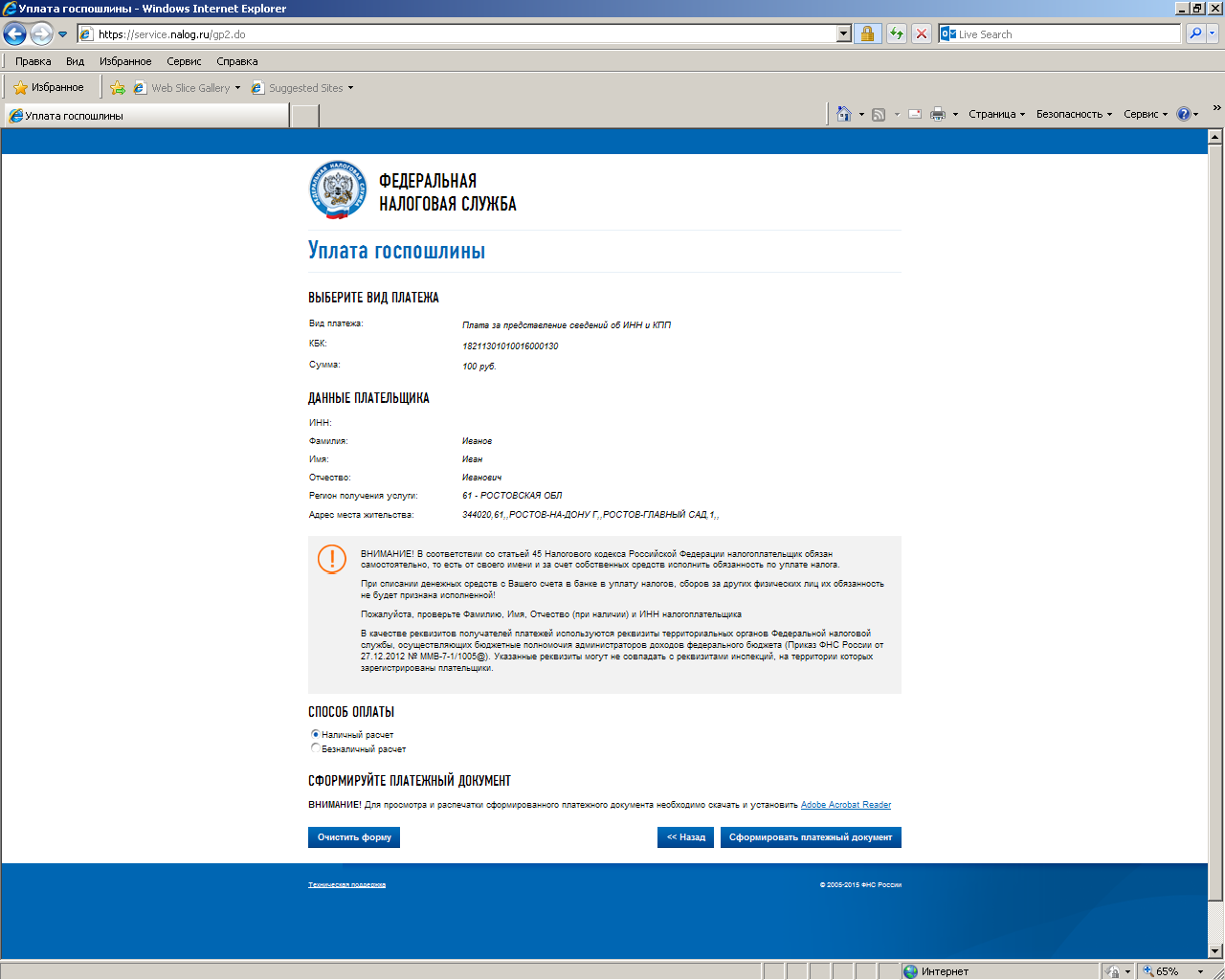 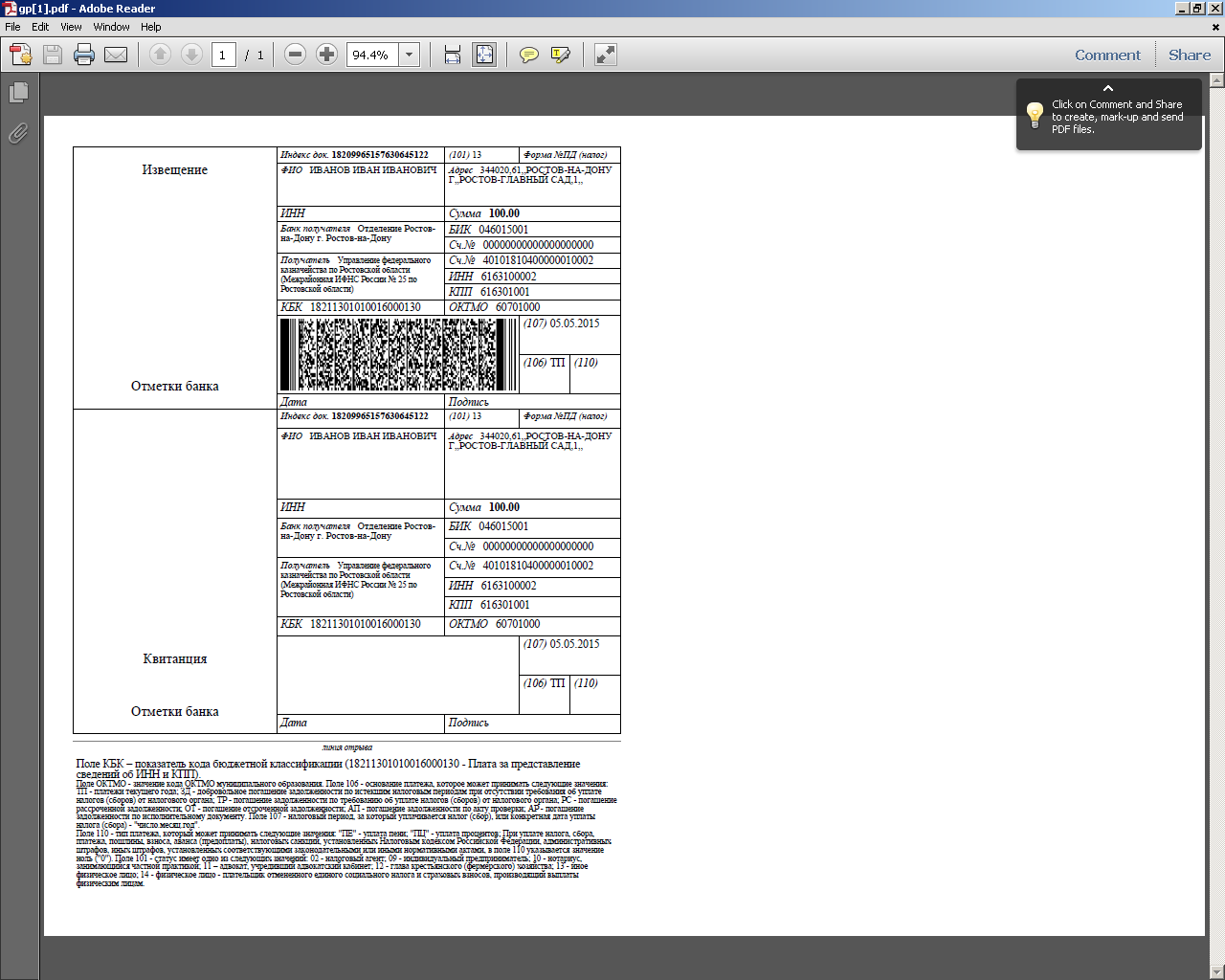 